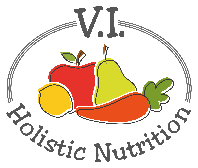 MEDITERRANEAN WILD RICE SALAD WITH CHICKPEASThis recipe is adapted from Staying Alive! Cookbook for Cancer Free Living.  Serve this salad on a bed of spinach. This is a great recipe which provides complex carbohydrates, protein and healthy fats.  It makes a perfect lunch or dinner as the weather is getting warmer.  It serves 2.Ingredients:½ cup brown long grain rice, rinsed2 Tbs. wild rice, rinsed1 ¼ cups of purified water1 large or 1 cup cherry tomatoes, chopped½ cucumber, chopped½ cup parsley, chopped½ can chick peas or 2/3 cup precooked, rinsed¼ cup fresh herbs (basil, oregano, etc.)Dressing:1 clove garlic, chopped2 Tbs. olive oil2 Tbs. fresh lemon juice½ tsp. sea saltMethod:Rinse the rice and add to a pot.  Add the water and bring to a boil. Cover and reduce the heat to low. Cook for 45 minutes. Do not uncover or stir. After 45 minutes take the rice off the burner, fluff with a fork and let cool.Add the chopped vegetables, herbs and chickpeas to the cooled rice. Stir gently to mix.In a separate bowl or jar, mix the dressing ingredients well.  Pour over the salad and stir through.Serve on a bed of spinach and enjoy.